ИзвещениеО внесении изменений в запрос котировок цен №21/ВВРЗ/ 2019Уважаемые господа!      ИзвещениеО внесении изменений в запрос котировок цен  №21/ВВРЗ/ 2019      АО «ВРМ», в лице Воронежского  ВРЗ АО «ВРМ» сообщает о внесении изменений в запрос котировок цен №21/ВВРЗ/ 2019 на право заключения Договора поставки ТМЦ (далее – Товар) для нужд Воронежского ВРЗ  АО «ВРМ» в 2020 году следующих изменений: Внести изменение в Извещение запроса котировок цен №21/ВВРЗ/ 2019, изложив его в  следующей редакции: В разделе Лот № 3 Извещения  вместо суммы «5 718 260 ( пять миллионов семьсот восемнадцать тысяч двести шестьдесят) рублей 95 копеек, без НДС 20% , 6 861 913» ( шесть миллионов восемьсот шестьдесят одна тысяч девятьсот тринадцать) рублей 14 копеек с НДС 20% , читать: «5 978 720 (пять миллионов девятьсот семьдесят восемь тысяч семьсот двадцать) рублей 95 копеек без НДС, 20 %, 7 174  465 (семь миллионов сто семьдесят четыре тысячи четыреста шестьдесят пять) рублей 14 копеек включая НДС 20%.В Конкурсной документации п.7.2, в разделе Лот № 3 вместо суммы                     «5 718 260 ( пять миллионов семьсот восемнадцать тысяч двести шестьдесят) рублей 95 копеек, без НДС 20% , 6 861 913» ( шесть миллионов восемьсот шестьдесят одна тысяч девятьсот тринадцать) рублей 14 копеек с НДС 20% , читать: «5 978 720 (пять миллионов девятьсот семьдесят восемь тысяч семьсот двадцать) рублей 95 копеек без НДС, 20 %, 7 174  465 (семь миллионов сто семьдесят четыре тысячи четыреста шестьдесят пять) рублей 14 копеек включая НДС 20%.Изложить таблицу №7 запроса котировок  №21/ВВРЗ/ 2019  в следующей редакции: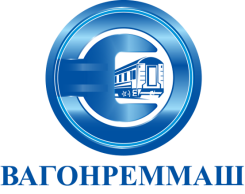 АКЦИОНЕРНОЕ ОБЩЕСТВО «ВАГОНРЕММАШ»ФилиалВоронежский вагоноремонтный завод394010, г. Воронеж, пер. Богдана Хмельницкого, д.1Тел (4732) 27-76-09, факс: (4732)79-55-90mail: vvrz.vagonremmash.ru№ п/пНаименование материалаЕд. измРазмерКоличествоЦена, рублсумма без НДСсумма с НДС 20%, рублСрок поставки № п/пНаименование материалаЕд. измМаркаГОСТРазмерКоличествоЦена, рублсумма без НДСсумма с НДС 20%, рублСрок поставки 1Масло индустриальное общего назначения кгИ-40А ГОСТ 20799-8812 00048,71584 520,00701 424,00в течение 2020 года2Пресс-солидол кгЖ ГОСТ 1033-796 00042,94257 640,00309 168,00в течение 2020 года3Смазка графитная кгУСс-А  ГОСТ 3333-8030047,9314 379,0017 254,80в течение 2020 года4Смазка общего назначения кгЛитол-24 ГОСТ 21150-8710089,708 970,0010 764,00в течение 2020 года5Смазка приборнаякгЦИАТИМ-201200114,0022 800,0027 360,00в течение 2020 года6Смазка синяя кг №158 38-101-320-7730,00138,774 163,104 995,72в течение 2020 года7Керосин осветительный кгКО-25 ТУ 38.401-58-10-016 00047,50285 000,00342 000,00в течение 2020 года8Паста приработочная кгВНИИ НП-232 ГОСТ 14068-791002 000,00200 000,00240 000,00в течение 2020 года9Смазка железнодорожная  кгЛЗ ЦНИИТУ 0254-013-00148820-9910 00085,52855 200,001 026 240,00в течение 2020 года10Бочка шт200 литров МЕТАЛЛИЧЕСКАЯ 200Л1201 700,00204 000,00244 800,00в течение 2020 года11Масло индустриальное общего назначения кгИ-20АГОСТ 20799-88600043,41260 460,00312 552,00в течение 2020 года12Смазка пушечная кгПВК ГОСТ 19537-8310095,179 517,0011 420,40в течение 2020 года13Масло приборноекгМВПГОСТ 1805-76120099,19119 028,00142 833,60в течение 2020 года14Бензин авиационныйлБ-70ТУ 38.101913-8250072,6136 305,0043 566,00в течение 2020 года15Бензин-растворитель лНефрас-С2-80/120 (ГАЛОША) ТУ 2388-004-23172471-98  20047,929 584,0011 500,80в течение 2020 года16Жидкость охлаждающая ТосолкгА-40МТУ 201-11653521-003-941000041,1411 000,00493 200,00в течение 2020 года17КсилолкгГОСТ 9949-76180064,83116 694,00140 032,80в течение 2020 года18Масло моторное полусинтетическоел "Хессол" 10W40715231,52165 536,80198 644,16в течение 2020 года19МаслолMOBIL RARUS 425800241,53193 224,00231 868,80в течение 2020 года20МаслокгИГП-1836040,9314 734,8017 681,76в течение 2020 года21Масло индустриальное общего назначения кгИГП-3036048,7117 535,6021 042,72в течение 2020 года22Масло моторноекгМ-10ДКТУ 38.101772-79120073,2387 876,00105 451,20в течение 2020 года23Масло моторноекгМ-14В2ГОСТ 12337-84120060,9573 140,0087 768,00в течение 2020 года24Масло трансмиссионноекгТСП-10ГОСТ 23652-79700085,90601 300,00721 560,00в течение 2020 года25Масло фреоновоелTRITON SE 553001300390 000,00468 000,00в течение 2020 года26Мастика антикоррозийнаяштМовиль 0,45кгТУ 2384-014-12132876-9720059,3211 864,0014 236,80в течение 2020 года27Пресс-солидол кгЖГОСТ 1033-7950042,9421 470,0025 764,00в течение 2020 года28Смазка железнодорожная  кгЖТ-79ЛТУ 0254-002-01055954-012001000200 000,00240 000,00в течение 2020 года29Смазка пластичная буксолкгТУ 0254-107-01124328-01300155,1746 551,0055 861,20в течение 2020 года30ВАЗЕЛИН КРЕМНИЙ ОРГАНИЧЕСКИЙ  кгКВ-3/10ЭГОСТ 15975-703785,552356,652827,98в течение 2020 года31Уайт-спириткгНефрас-С4-155/200ГОСТ 3134-781120067,31753 872,00904 646,40в течение 2020 годаИТОГО5 978 720,957 174 465,14